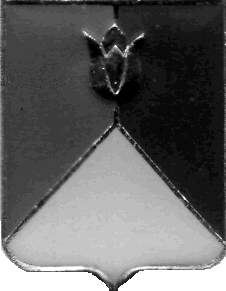 РОССИЙСКАЯ ФЕДЕРАЦИЯАДМИНИСТРАЦИЯ КУНАШАКСКОГО МУНИЦИПАЛЬНОГО РАЙОНАЧЕЛЯБИНСКОЙ ОБЛАСТИРАСПОРЯЖЕНИЕот 10.01.2019г.  №  2-рВ соответствии с постановлением администрации Кунашакского муниципального района от 30.05.2016 г. № 579 «Об утверждении Порядка осуществления внутреннего муниципального финансового контроля по внутреннему муниципальному финансовому контролю в сфере бюджетных правоотношений:1.   Провести внеплановую проверку по предупреждению и выявлению нарушений законодательства Российской Федерации муниципального образовательного  учреждения «Ашировская ООШ» адрес: 456713 Челябинская область, д. Аширово, ул. Школьная,1.2.   Форма контрольного мероприятия – выездная проверка.3.  Дата начала проведения проверки – 14 января 2019 года, дата окончания проведения проверки 31 января 2019 года.4. Срок, в течение которого составляется акт по результатам проведения проверки – не позднее 31 января 2019 года.5.   Организацию и осуществление внеплановой проверки возложить на рабочую комиссию, утвержденной распоряжением Главы района от 18.10.2018 года № 588-р «О создании рабочей комиссии по внутреннему финансовому контролю в общеобразовательных и дошкольных учреждениях в Кунашакском муниципальном районе».Глава района			                                                            С.Н. АминовО проведении внеплановой проверки рабочей комиссии  по внутреннему финансовому контролю в муниципальном образовательном учреждении «Ашировская основная  общеобразовательная школа»